Jak pracować "100% zdalnie" mój darmowy ebookJak działać online, żeby zarabiać? Poznaj nową możliwość i zarabiaj. Pobierz tutaj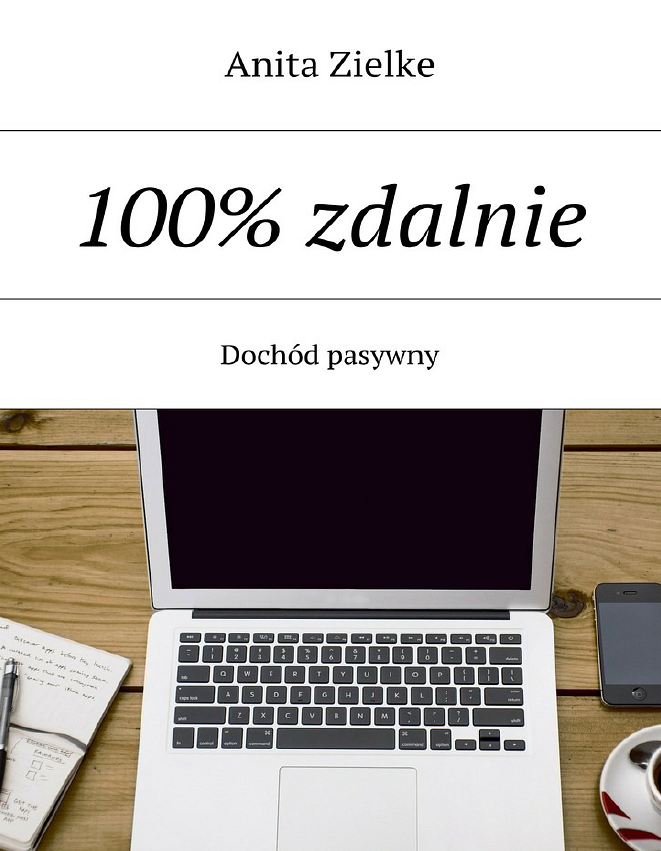 